2017 2nd Annual Tennessee Mountain Laurel Hiking Marathon REGISTRATION APRIL 1 – 22, 2017The 2017 Mountain Laurel Hiking Marathon is a hiking event that is open to people of all ages. Hike designated trails from April 15th through May 20th and receive a certificate, award and other goodies celebrated at the Tennessee Mountain Laurel Festival Saturday May 20, 2017. There is a $10 donation fee.  Children 12 and under are free. We are a volunteer and non profit organization . Entry fee can be paid online at www.tennesseemountainlaurelfestivalmoco.com/store or a check can be mailed to:MCTA c/o TNMLHM P.O. Box 261Wartburg, TN 37887BEFORE YOU START HIKING, fill out this form below and email it to tnmlmarathon@gmail.com . Once the entry form has been downloaded, fill it out, scan or take a picture with your smart phone and email it back to us. You will receive your personal Mountain Laurel Marathon Number (MLM#) along with your Log In Sheet with the list of trails, website info, Facebook Page, and map pdf to download. 2017 TENNESSEE MOUNTAIN LAUREL HIKING MARATHON Entry Form  (please print information clearly)Name: ___________________________________Email: ___________________________________Phone: ___________________________________Age: _____________         Sex: M/F (circle one) Select Marathon Type:  ☐ ½ - Marathon  ☐ Full-Marathon          ☐ Ultra(if Ultra is selected, please indicate t-shirt size) _________I UNDERSTAND THAT THERE ARE SOME RISKS OF INJURY ASSOCIATED WITH HIKING AND I ACCEPT THESE RISKS. SIGNATURE________________________________ENTRY DATE__________________ (Parents of children 18 & under must sign for child)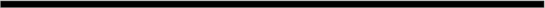 Sponsored by MCTA